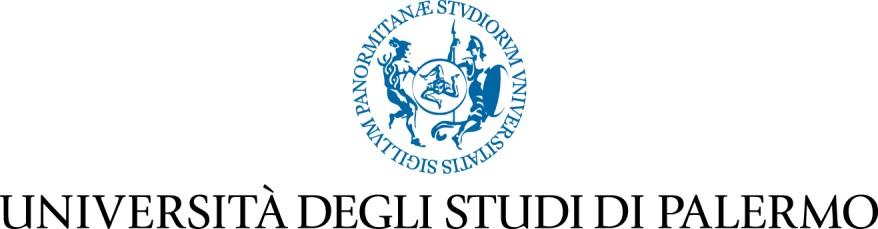 Spett.le CCS Ingegneria Edile, innovazione e recupero del costruitoOggetto: Richiesta convalida finale corsi/convegni/seminari/workshopIl sottoscritto ……………………………………………………………………….……………..     nato a……………...…………………………………...……Prov.…….… il ……………….…..., iscritto al…………………………......…... (specificare l’anno di corso) del Corso di Laurea in _____________________________________________________________________________(matricola n. …….…………………), e-mail…………………………………….………………,tel. ……….....….……....CHIEDEla	convalida	finale,	come	attività	formative	ex	art.	10,	dei	seguenti stage/tirocini/corsi/convegni/seminari:Data ……………..Firma…….………………...…__________________________________________________________________________________________1 Nel caso di richiesta di convalida di corsi/convegni/seminari, indicare la denominazione degli stessi.2 Indicare la data in cui il Consiglio ha deliberato il riconoscimento, con i relativi CFU, dell’attività formativa in questione (N.B.: le date delle delibere possono essere reperite sul sito del Corso di Studio,). In caso di indisponibilità di tale informazione, allegare al presente modulo apposita documentazione comprovante l’effettivo svolgimento dell’attività di cui sopra (ad esempio: attestato di frequenza) rilasciato dagli organizzatori delle medesime attività.Viale delle Scienze, ed. 6 - 90128 (Palermo)Tipologia attività1CFU(Eventuale) Datadelibera Consiglio di Corso di Laurea2